Diversity Bingo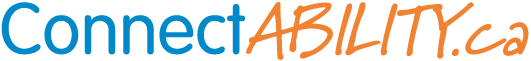 How to play: Find someone in the group who fits the description in the square, write their name in the square and have a chat to find out more about them.I have an older sisterI speak more than one language. The languages I speak are…I like to cook. My favourite dish to make is…I live on my own. Things I like to do at home are…I traveled to another country. I attend a social group or a club.I like playing sports. My favourite sport to play is…I live with my partner.  I have family living in a different province. I am part of a faith group or religious community. I practice my faith by…I play a musical instrument. The instrument I play is…I was born outside of Canada. The country I was born in is…Free SpaceMy parents came to Canada before I was born.I, or someone I know, have a disability.I have a pet.  My ancestors are from the Aboriginal or Indigenous communityThere are different cultures and backgrounds in my family.I have a younger brotherI love to dance. My favourite type of dance is…I am a parent. I care about the environment. One thing I do to be environmentally-friendly is…I like to sing. My favourite songs to sing are… I stood up for someone who was being bullied or excluded. This is what I did…I have curly hair.